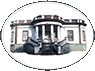  		     СПЕЦИЈАЛНА БОЛНИЦА ЗА ПСИХИЈАТРИЈСКЕ БОЛЕСТИ        "ГОРЊА ТОПОНИЦА"			                 Ул. Стевана Синђелића број 39.                Матични број 07185367  ПИБ: 100619187    Број текућег рачуна: рачун: 840-578661-57                    КОНКУРСНА ДОКУМЕНТАЦИЈА            за јавну набавку добара у отвореном поступкуПРЕДМЕТ:  Електрична опрема                          редни број набавке 38/2015                  У Горњој Топоници,             Септембар, 2015. годинеНа основу чл. 32. и 61. Закона о јавним набавкама („Сл. гласник РС” бр. 124/2012, 14/2015 и 68/2015 у даљем тексту: Закон), чл. 2. Правилника о обавезним елементима конкурсне документације у поступцима јавних набавки и начину доказивања испуњености услова („Сл. гласник РС” бр. 29/2013 и 103/2014), Одлуке о покретању поступка јавне набавке број _____________ од ______________. и Решења о образовању комисије за јавну набавку број _______________ од _____________.г., припремљена је:КОНКУРСНА ДОКУМЕНТАЦИЈАЈН бр. 38/2015у отвореном поступку за јавну набавку добара – Електрична опрема, за потребе Специјалне болнице за психијатријске болести ''Горња Топоница'' у Горњој Топоници, Ниш. Конкурсна документација садржи: I   ОПШТИ ПОДАЦИ О ЈАВНОЈ НАБАВЦИ Подаци о наручиоцу:Предмет јавне набавке број 38/2015 је набавка добара - Електрична опрема.Предметна јавна набавка се спроводи у отвореном поступку, у складу са Законом и подзаконским актима којима се уређују јавне набавке.Поступак јавне набавке се спроводи ради закључења уговора о јавној набавци.Понуде се подносе на адресу наручиоца: Специјална болница за психијатријске болести ``Горња Топоница`` у Горњој Топоници, Ниш, ул. Стевана Синђелића 39, путем поште или непосредно у канцеларију писарнице, са назнаком „Понуда за учествовање у отвореном поступку за јавну набавку добара - Електрична опрема, редни број ЈН 38/2015 – НЕ ОТВАРАТИ“. На полеђини коверте уписује се назив и адреса понуђача, број телефона и особа за контакт.Благовременом понудом сматра се понуда, која је примљена и оверена печатом пријема од стране Наручиоца до 12.10.2015. године до 10 часова, без обзира на начин на који су послате. Све неблаговремено поднете понуде биће по окончању поступка отварања понуда, враћене неотворене понуђачима са назнаком да су поднете неблаговремено.Неблаговременом понудом сматра се понуда која је примљена по истеку рока и сата одређених у позиву за подношење понуда.Одговарајућом понудом сматра се понуда која је благовремена, за коју је после отварања понуда, а на основу прегледа, утврђено да потпуно испуњава све техничке спецификације.Прихватљивом понудом се сматра понуда која је благовремена, коју наручилац није одбио због битних недостатака, која је одговарајућа, која не ограничава, нити условљава права наручиоца или обавезе понуђача и која не прелази износ процењене вредности јавне набавке;Отварање понуда је јавно. Приспеле понуде ће бити комисијски отворене у просторијама Болнице, ул. Стевана Синђелића 39, петнаест минута након истека рока за пондошење понуда. Отварању понуда могу присуствовати сва заинтересована лица. Представник понуђача који ће присуствовати поступку отварања понуда и активно учествовати, дужан је да Комисији за јавну набавку преда писано овлашћење које мора бити оверено печатом и потписано од стране овлашћеног лица понуђача. По окончању поступка јавног отварања понуда, наручилац ће вратити неблаговремено поднете понуде неотворене, са назнаком да су поднете неблаговремено.Преузимање конкурсне документације:-  на Порталу јавних набавки;-  Порталу службених гласила Републике Србије и базе прописа-  на интернет страници Наручиоца www.spbtoponica.rs,  и- Захтевом наручиоцу за достављање поштом на адресу или електронски (захтевом на адресу одсека за набавке : pravna@spbtoponica.rs, Конкурсна документација има 44 стране.II  ПОДАЦИ О ПРЕДМЕТУ ЈАВНЕ НАБАВКЕ1. Предмет јавне набавкеПредмет јавне набавке у отвореном поступку је набавка добара- Електрична опрема, за потребе Специјалне болнице за психијатријске болести ''Горња Топоница'' у Горњој Топоници, Ниш. 2. ПартијеПредмет јавне набавке је обликована у 6 партија, и то:Врста оквирног споразума Није у питању оквирни споразум.III ВРСТА, ТЕХНИЧКЕ КАРАКТЕРИСТИКЕ, КВАЛИТЕТ, КОЛИЧИНА И ОПИС ДОБАРА, РАДОВА ИЛИ УСЛУГА, НАЧИН СПРОВОЂЕЊА КОНТРОЛЕ И ОБЕЗБЕЂИВАЊА ГАРАНЦИЈЕ КВАЛИТЕТА, РОК ИЗВРШЕЊА, МЕСТО ИЗВРШЕЊА ИЛИ ИСПОРУКЕ ДОБАРА, ЕВЕНТУАЛНЕ ДОДАТНЕ УСЛУГЕ И СЛ.Партија 1. Електрична пећ за хрануПартија 2.  Клима уређај 9 BTUПартија 3.  Клима уређај 12 BTUПартија 4. Фрижидер од 220-250 литара Партија 5. Фрижидер од 100-120 литара       Техничку спецификацију сачинили:Миомир Хофман, главни медицински техничар БолницеРадосав Кузмановић, пословођа КухињеНенад Минчић, начелник Службе за техничке пословеМилош Јоцић, службеник за јавне набавке				Директор Болнице    				Мр. сци мед. прим др Албина Властелица                                        			    	           					           			    	   ____________________                      1. Рок и место испорукеПонуђач се обавезује да изврши испоруку добара по налогу за испоруку, односно роком који не може бити дужи од рока означеног у брасцу понуде,према динамици Наручиоца.Место испоруке је Специјална болница за психијатријске болести "Горња Топоница" у Горњој Топоници, ул. Стевана Синђелића број 39. Кавилититавни и квантитативни пријем добара по издатим налозима врши се приликом преузимања добара између овлашћеног представика Наручиоца и овлашћеног представника Понуђача. Приликом предаје добара, Понуђач ће истовремено Наручиоцу предати и један примерак потписане и оверене (од обе стране) отпремнице са наведеним количинама. Понуде у којима буду назначени дужи рокови испоруке биће одбијене као неприхватљиве.2. Квалитет добараПонуђена добра морају у свим аспектима одговарати захтевима наручиоца и важећим стандардима квалитета.3. Поступак у случају рекламацијеУколико на испорученим добрима, који су предмет ове набавке, установи било какав недостатак, Наручилац ће доставити писану рекламацију понуђачу у року од 3 дана. Понуђач је у обавези да изврши замену неисправних добара у року од 3 дана од дана пријема рекламације, а уколико то не учини, Наручилац има право на накнаду штете.     Представник Наручиоца је обавезан да приликом сваке испоруке добара изврши квалитативани пријем добара и то:Уколико представник Наручиоца приликом квалитативног пријема добара утврди да иста нису прописаног квалитета и рока трајања, одбиће пријем и записнички констатовати недостатке у квалитету и року употребе добара и у истом обавезати Понуђача да изврши нову испоруку добара уговореног квалитета најкасније у року од 3 дана од дана потписивања записника о рекламацији, а добра која су била предмет пријема и контроле одмах вратити Понуђачу Добављачу.Представник Наручиоца је обавезан да приликом сваке испоруке добара изврши квантитативани пријем добара, на основу отпремнице Добављача.Представник Наручиоца је дужан да понуђачу стави приговор на количину добара која се испоручују, одмах приликом преузимања добара, што ће се записнички констатовати и у истом обавезати Понуђача да испоручи недостајућа добра у року од 3 дана од дана потписивања записника о рекламацији.Уколико представник Наручиоца приликом квантитативног пријема добара утврди да су испоручена добра одговарајућа, обавезан је да потпише отпремницу чиме констатује да је извршен квалитативни и квантитативни пријем испоручених добара.4. Трошкови транспортаТрошкови транспорта и свих других услуга које прате испоруку добара, падају на терет Понуђача без обзира на наручену количину. IV   УСЛОВИ ЗА УЧЕШЋЕ У ПОСТУПКУ ЈАВНЕ НАБАВКЕ ИЗ ЧЛ. 75. И 76. ЗАКОНА И УПУТСТВО КАКО СЕ ДОКАЗУЈЕ ИСПУЊЕНОСТ ТИХ УСЛОВАА) Право на учешће у поступку предметне јавне набавке има понуђач који испуњава ОБАВЕЗНЕ УСЛОВЕ за учешће у поступку јавне набавке дефинисане чл. 75. Закона и то:1) Да је регистрован код надлежног ограна, односно уписан у одговарајући регистар (чл. 75.ст.1. тач. 1) Закона);2) Да он и његов законски заступник није осуђиван за неко од кривичних дела као члан организоване криминалне групе, да није осуђиван за кривична дела против привреде, кривично дело против животне средине, кривично дело примања или давања мита, кривично дело преваре (чл. 75.ст.1. тач. 2) Закона);3) Да је понуђач измирио доспеле порезе, доприносе и друге јавне дажбине доказује у складу са прописима Републике Србије или стране државе када има седиште на њеној територији (чл. 75.ст.1. тач. 4) Закона)4) Понуђач је дужан да при састављању понуде изричито наведе да је поштовао обавезе које произилазе из важећих прописа о заштити на раду, запошљавању и условима рада, заштити животне средине, као и да нема забрану обављања делатности која је на снази у време подношења понуда. (чл. 75.ст.2.Закона)Б)  ДОДАТНИ УСЛОВИ    Без додатних услова.УПУТСТВО КАКО СЕ ДОКАЗУЈЕ ИСПУЊЕНОСТ УСЛОВАИспуњеност ОБАВЕЗНИХ УСЛОВА за учешће у поступку предметне јавне набавке, понуђач доказује достављањем следећих доказа:1.	Услов из чл. 75.ст.1. тач. 1) ЗаконаДоказ: Извод из регистра Агенције за привредне регистре, односно извод из регистра надлежног Привредног суда.Напомена: понуђач није дужан да достави Извод из АПР-а, који је јавно доступан на интернет страници надлежног органа – АПР-а).2.	Услов из чл. 75.ст.1. тач. 2) ЗаконаДоказ: ПРАВНА ЛИЦА 1) Извод из казнене евиденције, односно уверење основног суда на чијем подручју се налази седиште домаћег правног лица, односно седиште представништа или огранка страног правног лица, којим се потврђује да правно лице није осуђивано за кривична дела против привреде, кривична дела против животне средине, кривично дело примања или давања мита, кривично дело преваре;2) Извод из казнене евиденције Посебног одељења за организовани криминал Вишег суда у Београду, којим се потврђује да правно лице није осуђивано за неко од кривичних дела организованог криминала.3) Извод из казнене евиденције, односно уверење надлежне полицијске управе МУП-а, којим се потврђује да законски заступник понуђача није осуђиван за кривична деле против привреде, кривична дела против животне средине, кривично дело примања или давања мита, кривично дело преваре и неко од кривичних дела организованог криминала (захтев се може поднети према месту рођења или према месту пребивалишта законског заступника). Уколико понуђач има више законских заступника дужан је да достави доказ за сваког од њих.ПРЕДУЗЕТНИЦИ И ФИЗИЧКА ЛИЦА1) Извод из казнене евиденције, односно уверење надлежне полицијске управе МУП-а, којим се потврђује да није осуђиван за неко од кривичних дела као члан организоване криминалне групе, да није осуђиван за кривична дела против привреде, кривична дела против животне средине, кривично дело примања или давања мита, кривично дело преваре (захтев се може поднети према месту рођења или према месту пребивалишта). Доказ не може бити старији од два месеца пре отварања понуда;3.	Услов из чл. 75.ст.1. тач. 4) ЗаконаУверење Пореске управе Министарства финансија и привреде да је измирио доспеле порезе и доприносе и уверење надлежне локалне самоуправе да је измирио обавезе по основу изворних локалних јавних прихода или потвру Агенције за приватизацију да се понуђач налази у поступку приватизације;Докази не могу бити старији од два месеца пре отварања понуда.4.	Услов из члана  75. ст. 2. ЗаконаДоказ:Попуњен, потписан и оверен образац изјаве (Прилог ХI). Изјава мора да буде потписана од стране овлашћеног лица понуђача и оверена печатом. Уколико понуду подноси група понуђача, Изјава мора бити потписана од стране овлашћеног лица сваког понуђача из групе понуђача и оверена печатом.ОСТАЛИ ЗАХТЕВИ НАРУЧИОЦАПонуђач је дужан да без одлагања, а најкасније у року од пет дана од дана настанка промене у било ком од поменутих података из достављених докумената, о тој промени писмено обавести наручиоца.Докази о испуњености услова могу се достављати у неовереним копијама.Наручилац може да тражи од понуђача чија је понуда оцењена као најповољнија да у року од пет дана од дана пријема писаног позива наручиоца, достави на увид оригинал и оверене копије свих или појединих доказа.Наручилац је дужан да позив из претходног става упути пре доношења одлуке о додели уговора понуђачу чија је понуда оцењена као најповољнија.Уколико понуђач чија је понуда оцењена као најповољнија не достави оригинал или оверену копију доказа у року од пет дана од дана пријема писменог позива наручиоца, наручилац ће његову понуду одбити као неприхватљиву и позив упутити другом рангираном понуђачу.Наручилац неће одбити понуду која не садржи доказ одређен конкурсном документацијом ако понуђач наведе интернет страницу на којој су тражени подаци јавно доступни. Ако понуђач није могао да прибави тражена документа у року за подношење понуда, због тога што она у тренутку подношења понуда нису могла бити издата по прописима државе у којој понуђач има седиште и уколико уз понуду приложи одговарајући доказ за то, наручилац ће дозволити понуђачу да накнадно достави тражена документа у примереном року. Ако понуђач има седиште у другој држави, наручилац задржава право да провери да ли су документи којима се доказује испуњеност тражених услова издати од стране надлежних органа те државе. Ако се у држави у којој понуђач има седиште не издају горе наведени докази (докази из чл. 77 ЗЈН), понуђач може, уместо доказа, приложити своју писану изјаву дату под кривичном и материјалном одговорношћу оверену пред судским или управним органом, јавним бележником или другим надлежним органом те државе.Регистар понуђача:Уколико је понуђач уписан у Регистар понуђача, у смислу члана 78. Закона, у тој ситуацији није у обавези да подноси доказе који се односе на испуњење неких од обавезних законских  услова, и то:1) Да је регистрован код надлежног ограна, односно уписан у одговарајући регистар (чл. 75.ст.1. тач. 1) Закона)2) Да он и његов законски заступник није осуђиван за неко од кривичних дела као члан организоване криминалне групе, да није осуђиван за кривична дела против привреде, кривично дело против животне средине, кривично дело примања или давања мита, кривично дело преваре (чл. 75.ст.1. тач. 2) Закона)3) Да је понуђач измирио доспеле порезе, доприносе и друге јавне дажбине доказује у складу са прописима Републике Србије или стране државе када има седиште на њеној територији (чл. 75.ст.1. тач. 4) Закона).У напред наведеном случају, понуђач прилаже фотокопију решења Агенције за привредне регистре о упису у регистар понуђача.Уколико понуду подноси група понуђача понуђач је дужан да за  сваког члана групе достави наведене доказе да испуњава услове из члана 75. став 1. тач. 1) до 4), а доказ из члана 75. став 1. тач. 5) Закона, дужан је да достави понуђач из групе понуђача којем је поверено извршење дела набавке за који је неопходна испуњеност тог услова. (Додатне услове група понуђача испуњава заједно.)Уколико понуђач подноси понуду са подизвођачем, понуђач је дужан да за подизвођача достави доказе да испуњава услове из члана 75. став 1. тач. 1) до 4) Закона, а доказ из члана 75. став 1. тач. 5) Закона, за део набавке који ће понуђач извршити преко подизвођача.  V  УПУТСТВО ПОНУЂАЧИМА КАКО ДА САЧИНЕ ПОНУДУ1. Обавезна садржине понуде:Понуда мора бити поднета на преузетом обрасцу конкурсне документације. Све обрасце који су наведени у конкурсној документацији понуђач попуњава читко, јасно, неизбрисивим мастилом, недвосмислено и оверава печатом и потписује на означеним местима у конкурсној документацији. Понудa, којa ниje сачињенa према датом обрасцу неће се узети у разматрање.Препорука је да целокупну  документацију поднету уз понуду понуђач нумерише и повеже у јединствену целину, или на сличан начин обезбеђена, тако да се не могу накнадно убацивати, замењивати или одстрањивати појединачни листови или дати обрасци.2. ЈезикПонуда и сва документација која се односи на понуду, мора бити састављена на српском језику. 3.  Попуњавање образаца датих у конкурсној документацијиОбрасци дати у конкурсној документацији морају бити исправно попуњени, потписани и оверени. Понуђач попуњава обрасце који се односе на партију за коју конкурише.1) Понуда се саставља тако што понуђач уписује тражене податке у обрасце који сусаставни део конкурсне документације;2) Понуђач је обавезан да попуни све ставке (елементе) у обрасцу структуре цене и обрасцу понуде;3) Образац структуре цене и образац понуде мора бити исправно попуњен, потписан и оверен.4) Модел уговора понуђач/подизвођач/учесник у заједничкој понуди потписује и оверава на обележеним местима.6) Уколико група понуђача подноси заједничку понуду овлашћени представник групе понуђача попуњава, потписује и оверава печатом следеће обрасце:- општи образац понуде,- образац понуде- образац структуре ценеСваки из групе понуђача укључујући и овлашћеног представника понуђача, попуњава, потписује и печатом оверава образац – подаци о понуђачу – учеснику у заједничкој понуди.4. Понуда са варијантамаПонуда са варијантама није дозвољена.5. Начин подношења понудеПонуђач понуду подноси непосредно (лично) или путем поште. Понуђач подноси понуду у затвореној коверти или кутији, затворену на начин да се приликом отварања понуда може са сигурношћу утврдити да се први  пут озвара. Понуђач који је самостално поднео понуду  не може истовремено да учествује у заједничкој понуди или као подизвођач, нити исто лице може учествовати у више заједничких понуда. У року за подношење понуде понуђач може да измени, допуни или опозове своју понуду, до последњег дана отварања понуда до 10 часова. Измену, допуну или опозив понуде треба доставити на адресу: Специјална болница за психијатријске болести "Горња Топоница" у Горњој Топоници, Ниш, ул. Стевана Синђелића бр. 39 18202 Горња Топоница,,  са назнаком:„Измена понуде за јавну набавку добара –  Електрична опрема, ЈН бр 38/2015 - НЕ ОТВАРАТИ” или„Допуна понуде за јавну набавку добара –  Електрична опрема, ЈН бр 38/2015 - НЕ ОТВАРАТИ” илиОпозив понуде за јавну набавку добара –  Електрична опрема, ЈН бр 38/2015 - НЕ ОТВАРАТИ” или „Измена и допуна понуде за јавну набавку добара –  Електрична опрема, ЈН бр 38/2015  - НЕ ОТВАРАТИ”.На полеђини коверте или на кутији навести назив и адресу понуђача. У случају да понуду подноси група понуђача, на коверти је потребно назначити да се ради о групи понуђача и навести називе и адресу свих учесника у заједничкој понуди.Заинтересовано лице може у писаном облику тражити од наручиоца додатне информације или појашњења у вези са припремањем понуде, при чему може да укаже Наручиоцу и на евентуалне уочене недостатке и неправилности у Конкурсној документацији, најкасније 5 дана пре истека рока за подношење понуде. 6. Понуда са подизвођачем и заједничка понуда6. 1 Понуда са подизвођачемПонуђач је дужан да у понуди наведе да ли ће извршење јавне набаке делимично поверити подизвођачу и проценат укупне вредности набавке који ће поверити подизвођачу, а који не може бити већи од 50%, као и део предмета набавке који ће извршити преко подизвођача.Ако понуђач у понуди наведе да ће делимично извршење набавке поверити подизвођачу, дужан је да наведе назив подизвођача, а уколико уговор између наручиоца и понуђача буде закључен, тај подизвођач ће бити наведен у уговору. Понуђач је дужан да за подизвђаче достави доказе о испуњености услове из члана 75. став 1. тач.1) до 4) Закон о јавним набавкама, а доказе о испуњености додатних услова испуњавају заједно. Услов из члана 75. став 1. тачка 5) Закон о јавним набавкама дужан је да испуни понуђач из групе понуђача којем је поверено извршење дела набавке за који је неопходна испуњеност тог услова.Ако за извршење дела јавне набавке чија вредност не прелази 10% укупне вредности јавне набавке потребно испунити обавезан услов из члана 75. став 1. тачка 5) овог закона понуђач може доказати испуњеност тог услова преко подизвођача којем је поверио извршење тог дела набавке.Понуђач, односно добављач у потпуности одговара наручиоцу за извршење обавеза из поступка јавне набавке, односно за извршење уговорених обавеза, без обзира на број подизвођача. Добављач не може ангажовати као подизвођача лице које није навео у понуди, у супротном наручилац ће реализовати средство обезбеђења и раскинути уговор, осим ако би раскидом уговора Наручилац претрпео знатнију штету.Уколико уговор о јавној набавци буде закључен између наручиоца и понуђача који подноси понуду са подизвођачем, тај подизвођач ће бити наведен и у уговору о јавној набавци. Понуђач је дужан да наручиоцу, на његов захтев, омогући приступ код подизвођача, ради утврђивања испуњености тражених услова.6.2 Заједничка понуда Понуду може поднети група понуђача. Понуђач је дужан да за чланове групе достави доказе о испуњености услове из члана 75. став 1. тач.1) до 4) Закон о јавним набавкама, а доказе о испуњености додатних услова испуњавају заједно. 	Саставни део заједничке понуде је споразум којим се понуђачи из групе међусобно и према наручиоцу обавезује на извршење јавне набавке, а који садржи:1) податке о члану групе који ће бити носилац посла, односно који ће поднети понуду и који ће заступати групу понуђача пред наручиоцем;2) опис послова сваког од понуђача из групе понуђача пред наручиоцем.Понуђачи који поднесу заједничку понуду одговарају неограничено солидарно према Наручиоцу.Задруга може поднети понуду самостално, у своје име,  а за рачун задругара или заједничку понуду у име задругара.Ако задруга подноси понуду у своје име за обавезе из поступка јавне набавке и уговор о јавној набавци одговара задруга и задругари у складу са закономАко задруга подноси заједничку понуду у име задругара за обавезе из поступка јавне набавке и уговора о јавној набавци неограничено солидарно одговарају задругари.Наручилац може да тражи од чланова групе понуђача да у понудама наведу имена и одговарајуће професионалне квалификације лица која ће бити одговорна за извршење уговора. 7. ЦенаЦена добара, која је предмет јавне набавке, мора бити изражна у динарима, без пореза на додату вредност, са свим припадајућим трошковима (увозна царина, трошкови транспорта и слично), по паритету f-co магацин наручиоца са испоруком, према захтевима из техничке спецификације дате у конкурсној документацијиАко је у понуди исказана неуобичајено ниска цена, наручилац ће поступити у складу са чланом 92. ЗЈН, односно тражиће образложење свих њених саставних делова које сматра меродавним.Понуђена цена је фиксна и неће се мењати за време важења уговора.8.  Рок и начин плаћањаНаручилац ће уговорене доспеле обавезе уплатити према уредно испостављеним фактурама у року од минимум 30 дана а максимум 45 дана од дана пријема уредне фактуре у седиште Наручиоца, све према динамици плаћања. Фактура се испоставља на основу отпремнице којом се верификује квалитет и квантитет испоруке.У случају да понуђач понуди другачије услове плаћања од наведеног, понуда се одбија као неприхватљива.9. Предност за домаће понуђаче и добраПрименом критеријума најнижа понуђена цена, а у ситуацији када постоје понуде понуђача који нуде добра домаћег порекла и понуде понуђача који нуде добра страног порекла, наручилац мора изабрати понуду понуђача који нуди добра домаћег порекла под условом да његова понуђена цена није преко 5% већа у односу на најнижу понуђену цену понуђача који нуди добра страног порекла.У понуђену цену страног понуђача урачунавају се и царинске дажбине.Домаћи понуђач је правно лице резидент у смислу закона којим се уређује порез на добит правних лица, односно физичко лице резидент у смислу закона којим се уређује порез на доходак грађана.Ако је поднета заједничка понуда, група понуђача се сматра домаћим понуђачем ако је сваки члан групе понуђача лице резидент у смислу закона којим се уређује порез на доходак грађана.Ако је поднета понуда са подизвођачем, понуђач се сматра домаћим понуђачем, ако je понуђач и његов подизвођач лице резидент у смислу закона којим се уређује порез на доходак грађана.Уколико неко од понуђача достави доказ да нуди добра домаћег порекла, Наручилац ће пре рангирања понуда, позвати све остале понуђаче чије су понуде оцењене као прихватљиве, да се изјасне да ли нуде добра домаћег порекла.Доказ о домаћем пореклу добара издаје Привредна комора Србије на писани захтев подносиоца захтева, у складу са прописима којима се уређује царински систем, сходно Правилнику о начину доказивања испуњености услова да су понуђена добра домаћег порекла (Сл. гл. РС 33/2013).10. Важење понуде и рок испорукеРок важења понуде не може бити краћи од 60 дана од дана отварања понуда. Уколико је наведен краћи рок важења понуде, иста ће бити одбијена као неприхватљива. У случају истека рока понуде, наручилац ће у писаном облику затражити од понуђача продужење рока важења понуде. Понуђач који прихвати захтев за продужење рока важења понуде не може мењати понуду.Рок испоруке добара не може бити дужи од 3 дана од дана пријема наруџбенице.Уколико се испорука добара не изврши у року исказаном у пшонуди, Наручилац ће добављачу упутити захтев за уредно испуњење уговорених обавеза, а уколко се закашњење у погледу испоруке настави, Наручилац ће једнострано раскинути уговор и реализовати средство обезбеђења за добро извршење посла.11. Средства финасијског обезбеђењаСредства финансијског обезбеђења, којима понуђач обезбеђује испуњење свих обавеза у поступку додељивања уговора о јавној набавци су бланко соло менице и то:Бланко соло меница за повраћај аванса.Бланко, соло меница са меничним писмом/овлашћењем и депо картоном, која се предаје у тренутку закључења уговора, као гаранција за повраћај аванса.Садржина: Бланко соло меница мора бити регистрована, безусловна, платива на први позив, не може садржати додатне услове за исплату, краће рокове од рокова које је одредио Наручилац, мањи износ од онога који је одредио Наручилац или промењену месну надлежност за решавање спорова.Бланко соло меница мора да садржи потпис и печат понуђача. Менично писмо/овлашћење обавезно мора да садржи ( поред осталих података) и- тачан назив корисника меничног писма/овлашћења (Наручиоца),- предмет јавне набавке – број ЈН и назив јавне набавке,- износ на који се издаје – 20% од укупне понуђене вредности у динарима без ПДВ а, са навођењем рока важности до 31.12.2015. године.Начин подношења: у тренутку закључења уговора уколико се захтева аванс,  НЕ УЗ ПОНУДУ.Бланко соло меница за добро извршење уговорене обавезе.Бланко, соло меница са меничним писмом/овлашћењем и депо картоном, која се предаје у тренутку закључења уговора, као гаранција за добро извршење посла.Садржина: Бланко соло меница мора бити регистрована, безусловна, платива на први позив, не може садржати додатне услове за исплату, краће рокове од рокова које је одредио Наручилац, мањи износ од онога који је одредио Наручилац или промењену месну надлежност за решавање спорова.Бланко соло меница мора да садржи потпис и печат понуђача. Менично писмо/овлашћење обавезно мора да садржи ( поред осталих података) и- тачан назив корисника меничног писма/овлашћења (Наручиоца),- предмет јавне набавке – број ЈН и назив јавне набавке,- износ на који се издаје – 10% од укупне уговорене вредности у динарима без ПДВ а, са навођењем рока важности – до истека трајања гаранције.Начин подношења: у тренутку закључења уговора, а НЕ УЗ ПОНУДУ. Уговор о јавној набавци неће бити закључен уколико понуђач не достави бланко соло меницу.Висина: 10 % од укупне уговорене вредности и изражена у динарима, без ПДВ-а.Понуђач је дужан да уз бланко соло меницу, менично овлашћење и картон депонованих потписа достави Наручиоцу потврду своје пословне банке о регистрованој меници, односно копију захтева за регистрацију менице, овереног од стране пословне банке.Наручилац је овлашћен да уновчи финансијску гаранцију дату уз уговор ако изабрани понуђач не испуњава своје уговорене обавезе или уговорне обавезе испуњава неуредно, а нарочито:У случају подношења заједничке понуде понуђачи (чланови заједничке понуде/конзорцијума) могу дати једну гаранцију прибављену од стране само једног члана или више гаранција од свих чланова заједничке понуде, а укупна вредност гаранција не може бити мања од 10 % од укупне уговорене вредности без ПДВ-а.12. Критеријуми и рок за доношење одлуке о додели уговора   - Одлука о додели уговора o јавној набавци биће донета у року од 25 дана од дана отварања понуда, применом критеријума најнижа понуђена цена. - Уколико су две или више понуда са идентичном понуђеном ценом (по партијама предмета набавке), предност при додели уговора ће имати понуда са дужим роком важења понуде (опција понуде).  - Уколико су две или више понуда са идентичном понуђеном ценом и идентичним роком важења понуде, предност при додели уговора ће имати понуда са краћим роком испоруке. - Уколико су две или више понуда са идентичном понуђеном ценом, идентичним роком важења понуде, и идентичним роком испоруке, предност при додели уговора ће имати понуда са дужим роком плаћања.	Уколико се у поступку појаве понуде које имају идентичну цену, рок важења понуде, рок плаћања и рок испоруке, предност при додели уговора ће имати понуђач који има већи промет у 2014. години.	У претходном случају Наручилац ће у фази стручне оцене понуда захтевати достављање накнадног адекватног доказа, којим ће се показати резултати пословања наведених понуђача.  13. Рок за закључење уговораПонуђач, чија је понуда изабрана као најповољнија, ће бити позван да најдуже у року од 8 дана по истеку рока за подношење захтева за заштиту права понуђача, приступи закључењу уговора.Ако се понуђач у остављеном року не одазове на позив наручиоца, сматра се да је одустао од понуде, наручилац задржава право да у том случају закључи уговор са првим следећим најповољнијем понуђачем.14. Поверљивост податакаСвака страница понуде која садржи податке који су поверљиви за понуђача треба да у горњем десном углу садржи ознаку ,,ПОВЕРЉИВО”, исписану црвеном хемиском или мастилом.Наручилац је дужан да:1) чува као поверљиве све податке о понуђачима садржане у понуди које је као такве, у складу са законом, понуђач означио у понуди;2) одбије давање информације која би значила повреду поверљивости података добијених у понуди;3) чува као пословну тајну имена, заинтересованих лица, понуђача и подносилаца пријава, као и податке о поднетим понудама, односно пријавама, до отварања понуда, односно пријава.Неће се сматрати поверљивим докази о испуњености обавезних услова, цена и други подаци из понуде који су од значаја за примену елемената критеријума и рангирање понуде.15. Додатне информације и појашњења у вези са припремањем понудеЗаинтересовано лице може, у писаном облику тражити од наручиоца додатне информације или појашњења у вези са припремањем понуде, при чему може да укаже Наручиоцу и на евентуалне уочене недостатке и неправилности у конкурсној документацији, најкасније (5) пет дана пре истека рока за подношење понуде.Наручилац ће у року од 3 (три) дана од дана пријема захтева, одговор објавити на Порталу јавних набавки и својој интернет страници.Питања треба упутити на адресу: Специјална болница за психијатријске болести ``Горња Топоница`` ул. Стевана Синђелића 39, 18202 Г. Топоници, Ниш уз напомену :Објашњења за јавну набавку добара- Електрична опрема, број јавне набавке 38/2015“, број факса: 018/4601-699 или е-mail: pravna@spbtoponica.rs. Комуникација у вези са додатним информацијама, појашњењима и одговорима одвија се писаним путем, односно путем поште, електронске поште или факсом, као и објављивањем од стране Наручиоца на Порталу јавних набавки.Ако је документ из поступка јавне набавке достављен од стране наручиоца или понуђача путем поште или факсом, страна која је извршила достављање дужна је да од друге стране захтева да на исти начин потврди пријем тог документа, што је друга страна дужна и да учини када је то неопходно као доказ да је извршено достављање.Сва обавештења везана за предметну јавну набавку (обавештење о продужењу рока за подношење понуда, обавештење о изменама или допунама конкурсне документације, обавештење о додатним информацијама, појашњењима или одговорима на питања понуђача и сл.), Наручилац ће благовремено објављивати на порталу јавних набавки.Наручилац не сноси одговорност уколико понуђач нема сазнања о објављеним документима на Порталу за јавне набавке из претходног става.Додатне информације и појашњења, у вези са припремањем понуде, телефоном нису дозвољена.16. Измене и допуне конкурсне документацијеАко наручилац у року предвиђеном за подношење понуда измени или допуни конкурсну документацију, дужан је да без одлагања измене или допуне објави на Порталу јавних набавки.Ако наручилац измени или допуни конкурсну документацију 8 (осам) или мање дана пре истека рока за подношење понуда, наручилац је дужан да продужи рок за подношење понуда и објави обавештење о продужењу рока за подношење понуда. По истеку рока предвиђеног за подношење понуда наручилац не може да мења нити да допуњује конкурсну документацију.17. Додатна објашњења, контрола и допуштене исправкеНаручилац може захтевати додатна објашњења од понуђач после подношења понуде и вршити контролу код понуђача у складу са чланом 93. Закона о јавним набавкама. Евентуални захтеви за додатним појашњењима ће бити упућени понуђачима путем мејла или факса.Понуђач је дужан да Наручиоцу на поднети захтев одговори у року од два дана од дана упћивања захтева. Наручилац задржава право да код понуђача изврши ненајављену контролу објеката, машина и опреме којим је доказано испуњење додатних обавеза. Наручилац не може да захтева, дозволи или понуди промену елемената понуде који су од значаја за примену критеријума за доделу уговора, односно промену којом би се понуда која je неодговарајућа или неприхватљива учинила одговарајућом, односно прихватљивом, осим ако другачије не произлази из природе поступка јавне набавке.Наручилац може, уз сагласност понуђача, да изврши исправке рачунских грешака уочених приликом разматрања понуде по окончаном поступку отварања понуда. У случају разлике између јединичне и укупне цене, меродавна је јединична цена. Ако се понуђач не сагласи са исправком рачунских грешака, наручилац ће његову понуду одбити као неприхватљиву.18. Негативне референце - извршење обавеза по раније закљученим уговоримаНаручилац може одбити понуду уколико поседује доказ (правоснажна судска одлука или коначна одлука другог надлежног органа; исправа о реализованом средству обезбеђења испуњења обавеза у поступку јавне набавке или испуњења уговорних обавеза;исправа о наплаћеној уговорној казни; рекламације потрошача, односно корисника, ако нису отклоњене у уговореном року; извештај надзорног органа о изведеним радовима који нису у складу са пројектом, односно уговором; изјава о раскиду уговора због неиспуњења битних елемената уговора дата на начин и под условима предвиђеним законом којим се уређују облигациони односи; доказ о ангажовању на извршењу уговора о јавној набавци лица која нису означена у понуди као подизвођачи, односно чланови групе понуђача, други одговарајући доказ примерен предмету јавне набавке) који потврђује да понуђач није испуњавао своје обавезе по раније закљученим уговорима о јавним набавкама који су се односили на исти предмет набавке, за период од претходне три године пре објављивања позива за подношење понуда у поступку јавне набавке.Наручилац може одбити понуду уколико поседује доказ да је понуђач у претходне три године пре објављивања позива за подношење понуда у поступку јавне набавке:1) поступао супротно забрани из чл. 23. и 25. закона;2) учинио повреду конкуренције;3) доставио неистините податке у понуди или без оправданих разлога одбио да закључи уговор о јавној набавци, након што му је уговор додељен;4) одбио да достави доказе и средства обезбеђења на шта се у понуди обавезао.Наручилац може одбити понуду ако поседује правоснажну судску одлуку или коначну одлуку другог надлежног органа, уколико се те одлуке односе на поступак који је спровео или уговор који је закључио и други наручилац ако је предмет јавне набавке истоврсан.19. Одбијање понудеНаручилац ће одбити све неприхватљиве понуде. Наручилац доноси одлуку о додели уговора ако је прибавио најмање једну прихватљиву понуду.Наручилац ће одбити понуду ако:1) понуђач не докаже да испуњава обавезне услове за учешће;2) понуђач не докаже да испуњава додатне услове;3) је понуђени рок важења понуде краћи од прописаног;4) понуда садржи друге недостатке због којих није могуће утврдити стварну садржину понуде или није могуће упоредити је са другим понудама.20. Заштита права понуђача	Захтев за заштиту права подноси се Наручиоцу, а копија се истовремено доставља Републичкој комисији.Захтев за заштиту права може се поднети у току целог поступка јавне набавке, против сваке радње наручиоца, осим ако Законом о јавним набавкама није другачије одређено. Захтев за заштиту права којим се оспорава врста поступка, садржина позива за подношење понуда или конкурсне документације сматраће се благовременим ако је примљен од стране Наручиоца најкасније 7 дана пре истека рока за подношење понуда, у складу са чланом 149. ЗЈН.После доношења одлуке наручиоца о додели уговора о јавној набавци рок за подношење захтева за заштиту права је 10 дана од дана објављивања одлуке на Порталу јавних набавки,Захтевом за заштиту права не могу се оспоравати радње наручиоца предузете у поступку јавне набавке ако су подносиоцу захтева били или могли бити познати разлози за његово подношење пре истека рока за подношење захтева из члана 149. ст. 3. и 4., а подносилац захтева га није поднео пре истека тог рока. Поднети захтев мора да садржи све податке прописане чланом 151. Закона о јавним набавкама.О поднетом захтеву за заштиту права, наручилац обавештава све учеснике у поступку јавне набавке, најкасније у року од три дана од дана пријема захтева за заштиту права.Наручилац објављује обавештење о поднетом захтеву за заштиту права на Порталу јавних набавки и на својој интернет страници најкасније у року од 2 дана од дана пријема захтева за заштиту права. Приликом подношења захтева за заштиту права, понуђач је дужан да уплати таксу у висини од 120.000,00 динара ( члан 156. ст.1. тачка 3. ЗЈН), на рачун буџета Републике Србије: 840-30678845-06, позив на број 97 50-016, Републичка административна такса за јавну набавку добара - Електрична опрема, број јавне набавке 38/2015. прималац уплате: буџет Републике Србије. Уз захтев се прилаже доказ о уплати таксе у складу са Упутством Републичке Комисије за заштиту права у поступцима јавних набавки објављеном на интернет адреси: (http://www.kjn.gov.rs/ci/uputstvo-o-uplati-republicke-administrativne-takse.)21. Обустава поступкаНаручилац доноси одлуку о обустави поступка јавне набавке на основу извештаја о стручној оцени понуда, уколико нису испуњени услови за доделу уговора или одлуке о закључењу оквирног споразума.Наручилац може да обустави поступак јавне набавке из објективних и доказивих разлога, који се нису могли предвидети у време покретања поступка и који онемогућавају да се започети поступак оконча или услед којих је престала потреба наручиоца за предметном набавком због чега се неће понављати у току исте буџетске године, односно у наредних шест месеци.Наручилац може одустати од доделе уговора о јавној набавци у случају ванредних околности или више силе.               Наручилац је дужан да своју одлуку о обустави поступка јавне набавке писмено образложи, посебно наводећи разлоге обуставе поступка и упутство о правном средству и да је објави на Порталу јавних набавки и на својој интернет страници.22. Трошкови припреме понудеПонуђач може да у оквиру понуде достави укупан износ и структуру трошкова припремања понуде. Трошкове припреме и подношења понуде сноси искључиво понуђач и не може тражити од наручиоца накнаду трошкова.Ако је поступак јавне набавке обустављен из разлога који су на страни наручиоца, наручилац је дужан да понуђачу надокнади трошкове израде узорка или модела, ако су израђени у складу са техничким спецификацијама наручиоца и трошкове прибављања средства обезбеђења, под условом да је понуђач тражио накнаду тих трошкова у својој понуди.23. Подаци о државним органимаПодаци о пореским обавезама се могу добити у Пореској управи, Министарства финансија и привреде.Подаци о заштити животне средине се могу добити у Агенцији за заштиту животне средине и у Министарству енергетике, развоја и заштите животне средине.Подаци о заштити при запошљавању и условима рада се могу добити у Министарству рада, запошљавања и социјалне политике.VI  ОБРАЗАЦ ПОНУДЕза јавну набавку добара ЕЛЕКТРИЧНА ОПРЕМАПонуда бр ________________ од __________________ за јавну набавку добара – Електрична опрема, редни број набавке 38/2015. 1)ОПШТИ ПОДАЦИ О ПОНУЂАЧУ2) ПОНУДУ ПОДНОСИ: Напомена: заокружити начин подношења понуде и уписати податке о подизвођачу, уколико се понуда подноси са подизвођачем, односно податке о свим учесницима заједничке понуде, уколико понуду подноси група понуђача3) ПОДАЦИ О ПОДИЗВОЂАЧУ Напомена: Табелу „Подаци о подизвођачу“ попуњавају само они понуђачи који подносе  понуду са подизвођачем, а уколико има већи број подизвођача од места предвиђених у табели, потребно је да се наведени образац копира у довољном броју примерака, да се попуни и достави за сваког подизвођача.4) ПОДАЦИ О УЧЕСНИКУ  У ЗАЈЕДНИЧКОЈ ПОНУДИНапомена: Табелу „Подаци о учеснику у заједничкој понуди“ попуњавају само они понуђачи који подносе заједничку понуду, а уколико има већи број учесника у заједничкој понуди од места предвиђених у табели, потребно је да се наведени образац копира у довољном броју примерака, да се попуни и достави за сваког понуђача који је учесник у заједничкој понуди.5) ОПИС ПРЕДМЕТА НАБАВКЕПартија 1. Електрична пећ за хрануУкупна цена без ПДВ-а: ________________________ динара.Укупна цена са ПДВ-ом:  _______________________  динара.Цене су фиксне и неће се мењати за време важења уговора.У цену је урачуната испорука Ф-ко магацин купца са истоваром и уградњом.Место и начин испоруке: Специјална болница за психијатријске болести "Горња Топоница" у Горњој Топоници, Ниш.Рок  плаћања: _______ дана. (Од 30 до 45 дана од дана пријема уредне фактуре)Аванс______________% (што износи_________________ динара без ПДВ-а,за обе пећи)Рок  испоруке: _______ дана. (Не дужи од 15 дана од издавања наруџбенице или уплате аванса)Гаранција ________ месеци. (Не краћа од 12 месеци)Рок важења понуде___________ дана од дана отварања понуда. Не краћи од 60 дана.Остале напомене понуђача: ___________________________________________________У__________________, дана __________2015.год. 		М. П.						       Понуђач						       	        ___________________Партија 2. Клима уређај 9.000 BТUУкупна цена без ПДВ-а: ________________________ динара.Укупна цена са ПДВ-ом:  _______________________  динара.Цене су фиксне и неће се мењати за време важења уговора.У цену је урачуната испорука Ф-ко магацин купца са истоваром и уградњом.Место и начин испоруке: Специјална болница за психијатријске болести "Горња Топоница" у Горњој Топоници, Ниш.Рок  плаћања: _______ дана. (Од 30 до 45 дана од дана пријема уредне фактуре)Рок  испоруке: _______ дана. (Не дужи од 5 дана од издавања наруџбенице)Гаранција ________ месеци. (Не краћа од 12 месеци)Рок важења понуде___________ дана од дана отварања понуда. Не краћи од 60 дана.Остале напомене понуђача: ___________________________________________________У__________________, дана __________2015.год. 		М. П.						       Понуђач						       	        ___________________Партија 3. Клима уређај 12.000 BТUУкупна цена без ПДВ-а: ________________________ динара.Укупна цена са ПДВ-ом:  _______________________  динара.Цене су фиксне и неће се мењати за време важења уговора.У цену је урачуната испорука Ф-ко магацин купца са истоваром и уградњом.Место и начин испоруке: Специјална болница за психијатријске болести "Горња Топоница" у Горњој Топоници, Ниш.Рок  плаћања: _______ дана. (Од 30 до 45 дана од дана пријема уредне фактуре)Рок  испоруке: _______ дана. (Не дужи од 5 дана од издавања наруџбенице)Гаранција ________ месеци. (Не краћа од 12 месеци)Рок важења понуде___________ дана од дана отварања понуда. Не краћи од 60 дана.Остале напомене понуђача: ___________________________________________________У__________________, дана __________2015.год. 		М. П.						       Понуђач						       	        ___________________Партија 4. Фрижидер од 220-250 литараУкупна цена без ПДВ-а: ________________________ динара.Укупна цена са ПДВ-ом:  _______________________  динара.Цене су фиксне и неће се мењати за време важења уговора.У цену је урачуната испорука Ф-ко магацин купца са истоваром и уградњом.Место и начин испоруке: Специјална болница за психијатријске болести "Горња Топоница" у Горњој Топоници, Ниш.Рок  плаћања: _______ дана. (Од 30 до 45 дана од дана пријема уредне фактуре)Рок  испоруке: _______ дана. (Не дужи од 5 дана од издавања наруџбенице)Гаранција ________ месеци. (Не краћа од 12 месеци)Рок важења понуде___________ дана од дана отварања понуда. Не краћи од 60 дана.Остале напомене понуђача: ___________________________________________________У__________________, дана __________2015.год. 		М. П.						       Понуђач						       	        _________________Партија 5. Фрижидер од 100-120 литара Укупна цена без ПДВ-а: ________________________ динара.Укупна цена са ПДВ-ом:  _______________________  динара.Цене су фиксне и неће се мењати за време важења уговора.У цену је урачуната испорука Ф-ко магацин купца са истоваром и уградњом.Место и начин испоруке: Специјална болница за психијатријске болести "Горња Топоница" у Горњој Топоници, Ниш.Рок  плаћања: _______ дана. (Од 30 до 45 дана од дана пријема уредне фактуре)Рок  испоруке: _______ дана. (Не дужи од 5 дана од издавања наруџбенице)Гаранција ________ месеци. (Не краћа од 12 месеци)Рок важења понуде___________ дана од дана отварања понуда. Не краћи од 60 дана.Остале напомене понуђача: ___________________________________________________У__________________, дана __________2015.год. 		М. П.						       Понуђач						       	        ___________________Напомене: Образац понуде понуђач мора да попуни, овери печатом и потпише, чиме потврђује да су тачни подаци који су у обрасцу понуде наведени. Уколико понуђачи подносе заједничку понуду, група понуђача може да се определи да образац понуде потписују и печатом оверавају сви понуђачи из групе понуђача или група понуђача може да одреди једног понуђача из групе који ће попунити, потписати и печатом оверити образац понуде.VII  МОДЕЛ УГОВОРАУГОВОР О ЈАВНОЈ НАБАВЦИ     ДОБАРАЗакључен дана___________2015.године у отвореном поступку јавне набавке добара-  ЕЛЕКТРИЧНА ОПРЕМА, покренут Одлуком бр. ____________ од _____________ године, редни број набавке 38/2015 између1. Специјалне болнице за психијатријске болести "Горња Топоница" у Горњој Топоници, Ниш, ул. Стевана Синђелића бр.39, ПИБ: 100619187, матични број 07185367, коју заступа директор Болнице Мр. сци мед.прим др Албина Властелица, као Наручиоца  (у даљем тексту: Наручилац), са једне стране,2. ______________________________________________________ из ____________, ул. __________________________ бр. _____, ПИБ: _____________________, матични број __________________ број текућег рачуна _______________________________ код банке _____________________, које заступа  ______________________________________, на основу елемената из понуде бр. ____________ од _________2015.године (у даљем тексту: Добављач), са друге стране, и евентуално3. ______________________________________________________ из ____________, ул. __________________________ бр. _____, ПИБ: _____________________, матични број __________________ број текућег рачуна _______________________________ код банке _____________________, које заступа  ______________________________________, на основу елемената из понуде бр. ____________ од _________2015.године (у даљем тексту: подизвођач), са друге стране. (попуњава се уколико се у понуда подноси са подизвођачем)Део уговора који ће припасти подизвођачу__________________% и евентуално4. Учесника у заједничкој понуди:1.______________________________________________________ из ____________, ул. _______________ бр. ____, ПИБ: _____________________, матични број ______________ текући рачун број ______________________ код банке _____________________, 2.______________________________________________________ из ____________, ул. _______________ бр. ____, ПИБ: _____________________, матични број ______________ текући рачун број ______________________ код банке _____________________,  које заступа  ______________________________________, (у даљем тексту: Учесници у заједничкој понуди), са друге стране. (НАПОМЕНА: Попуњава се уколико се у понуди појављују учесници у заједничкој понуди) 		Члан 1.	Предмет овог уговора је набавка добара –Електрична опрема, редни број набавке 38/2015, у свему према обрасцу понуде који је саставни део овог уговора. Партија 1. Електрична пећ за хрануУкупна цена без ПДВ-а: ________________________ динара.Укупна цена са ПДВ-ом:  _______________________  динара.Цене су фиксне и неће се мењати за време важења уговора.У цену је урачуната испорука Ф-ко магацин купца са истоваром и уградњом.Партија 2. Клима уређај  9.000 BТUУкупна цена без ПДВ-а: ________________________ динара.Укупна цена са ПДВ-ом:  _______________________  динара.Цене су фиксне и неће се мењати за време важења уговора.У цену је урачуната испорука Ф-ко магацин купца са истоваром и уградњом.Партија 3. Клима уређај 12.000 BТUУкупна цена без ПДВ-а: ________________________ динара.Укупна цена са ПДВ-ом:  _______________________  динара.Цене су фиксне и неће се мењати за време важења уговора.У цену је урачуната испорука Ф-ко магацин купца са истоваром и уградњом.Партија 4. Фрижидер од 220-250 литараУкупна цена без ПДВ-а: ________________________ динара.Укупна цена са ПДВ-ом:  _______________________  динара.Цене су фиксне и неће се мењати за време важења уговора.У цену је урачуната испорука Ф-ко магацин купца са истоваром и уградњом.Партија 5. Фрижидер од 100-120 литара Укупна цена без ПДВ-а: ________________________ динара.Укупна цена са ПДВ-ом:  _______________________  динара.Цене су фиксне и неће се мењати за време важења уговора.У цену је урачуната испорука Ф-ко магацин купца са истоваром и уградњом.Укупна вредност  уговора без ПДВ-а ___________________ динара.              Укупна вредност  уговора са ПДВ-ом __________________ динара.	(Попуњава се уколико добављач конкурише за више партија).	Понуђене цене су фиксне и неће се мењати за време трајања уговора. У цену је урачуната испорука Ф-ко магацин Наручилац са истоваром, уградњом и свим припадајућим трошковима (увозна царина, трошкови транспорта и слично) према захтевима Наручиоца и датој понуди Добављача која је саставни део овог уговора.  Члан 2.Наручилац се обавезује да за партију 1. Елктрична пећ за храну, уплати аванс у износу од ____ %, што износи_______________ динара без ПДВ-а. (попуњава се уколико добављач захтева аванс)	Наручилац се обавезује да плаћање уговорене цене изврши  у року од ________ дана од дана  пријема уредне фактуре за испоручене артикле из чл. 1. овог уговора на текући рачун Добављача. Члан 3.Добављач се обавезује да елктричну пећ за храну из партије 1.  уговора, испоручи Наручиоцу у року од _______ дана од дана пријема наруџбине Наручиоца или уплате аванса.             Добављач се обавезује да добра из партије 2,3,4,5 овог уговора испоручи Наручиоцу у року од _______ дана од дана пријема наруџбине Наручиоца. Уговорне стране су сагласне да се испорука, истовар и уградња артикала из чл. 1. овог уговора врши сукцесивно, према потребама и наруџбинама Наручиоца у радно време у Болнице, у периоду од 08.00 до 14.00 часова.	Добављач је дужан да у тренутку испоруке Наручиоцу преда фактуру, отпремницу, декларацију, упутство за употребу на српском језику и осталу пратећу документацију у складу са овим уговором.Члан 4. 	Кавлитативи и квантитанивни пријем добара вршиће се у месту испоруке, у Горњој Топоници.Добављач је у обавези да испоруку изврши на начин адекватан предмету испоруке и захтевима из техничке спецификације из конкурсне документације.У супротном испорука ће се сматрати неуредном и биће враћена од стране Наручиоца.   Члан 5.	Добављач гарантује Наручиоцу испоруку целокупне количине артикла из чл.1. овог уговора. У супротном Наручилац ће реализовати средство обезбеђења за добро извршење  посла.Члан 6.	Добављач гарантује Наручиоцу за квалитет артикла из чл. 1. овог уговора  који морају у свим аспектима одговарати захтевима наручиоца и важећим стандардима квалитета који одговарају прописима о производњи и промету предметних .Члан 7.    	Као финансијску гаранцију за уредно испуњење уговором преузетих обавеза Добављач полаже Наручиоцу, приликом потписивања овог уговора једну бланко соло меницу, са меничним писмом - овлашћењем, којом се покрива 10% од вредности свих артикала из чл. 1. овог уговора, у динарима без ПДВ-а.Члан 8. 	У случају непоштовања обавеза и гаранција датих Наручиоцу од стране Добављача, у складу са одредбама овог уговора, Наручилац има овлашћење да, активира гаранцију из члана 7. овог уговора. Члан 9.Уговор се закључује најкасније до 31.12.2015.години.Члан 10.	Уговор може, једностраном изјавом Наручиоца или Добављача, бити раскинут у случају неиспуњења уговорних обавеза, а нарочито у случају испоруке робе која не задовољава потребе Наручиоца, у складу са уговореним гаранцијама за квалитет артикала.             Наручилац ће у том случају реализовати средство обезбеђење.             Уговор може, једностраном изјавом Наручиоца или Добављача, бити раскинут и када из објективних и доказивих разлога или због већих поремећаја на тржишту и ванредних околности, није могућа даља реализација Уговора. Члан 11.	У случају спора по овом уговору надлежан је суд у Нишу.Члан 12.	За све што није предвиђено овим уговором примњују се одредбе Закона о облигационим односима.Члан 13.             Уговор је сачињен у четири истоветна примерка, од којих су по два за Добављача и Наручиоца.УГОВОРНЕ  СТРАНЕ:  ЗА ДОБАВЉАЧА	  ЗА НАРУЧИОЦА	  _________________	   ________________	НАПОМЕНА: Понуђач попуњава модел уговора тако што уписује само своје податке, потписује га и оверава.Попуњава се само један примерак уговора, без обзира за колико се партија конкурише и  делу цена уписује укупну цену за све партије за које конкурише.Наручилац попуњава остале податке приликом закључења уговора.VIII  ОБРАЗАЦ  СТРУКТУРЕ ЦЕНЕ СА УПУТСТВОМ КАКО ДА СЕ ПОПУНИЕЛЕКТРИЧНА ОПРЕМАЈН 38/2015Партија_________. ЕВЕНТУАЛНЕ НАПОМЕНЕ: ________________________________________________________________________Дана _______ 2015.год.					   Понуђач                                                   М.П.                      	 ___________________							(потпис овлашћеног лица)Упутство за попуњавање обрасца структура цене:У случају појављивања додатних категорија које оптерећују продајну цену, а нису садржане у обрасцу, понуђач може у евентуалним напоменама испод обрасца дописати нове категорије са тачним називом и вредностима и исказати накнадно утврђену продајну цену. Напомена: Овај образац копирати  посебно за сваку партију за коју понуђач конкурише.IX  ОБРАЗАЦ ТРОШКОВА ПРИПРЕМЕ ПОНУДЕЕЛЕКТРИЧНА ОПРЕМАЈН 38/2015У складу са чланом 88. став 1. Закона, понуђач ____________________________, доставља укупан износ и структуру трошкова припремања понуде, како следи у табели:Трошкове припреме и подношења понуде сноси искључиво понуђач и не може тражити од наручиоца накнаду трошкова.Ако је поступак јавне набавке обустављен из разлога који су на страни наручиоца, наручилац је дужан да понуђачу надокнади трошкове израде узорка или модела, ако су израђени у складу са техничким спецификацијама наручиоца и трошкове прибављања средства обезбеђења, под условом да је понуђач тражио накнаду тих трошкова у својој понуди.Напомена: достављање овог обрасца није обавезно.X ОБРАЗАЦ ИЗЈАВЕ О НЕЗАВИСНОЈ ПОНУДИЕЛЕКТРИЧНА ОПРЕМАЈН 38/2015У складу са чланом 26. Закона, _________________________________________,                                                                             (Назив понуђача)даје: ИЗЈАВУ О НЕЗАВИСНОЈ ПОНУДИПод пуном материјалном и кривичном одговорношћу потврђујем да сам понуду у поступку јавне набавке добара- Електрична опрема, редни број набавке 38/2015, поднео независно, без договора са другим понуђачима или заинтересованим лицима.Напомена: у случају постојања основане сумње у истинитост изјаве о независној понуди, наручулац ће одмах обавестити организацију надлежну за заштиту конкуренције. Организација надлежна за заштиту конкуренције, може понуђачу, односно заинтересованом лицу изрећи меру забране учешћа у поступку јавне набавке ако утврди да је понуђач, односно заинтересовано лице повредило конкуренцију у поступку јавне набавке у смислу закона којим се уређује заштита конкуренције. Мера забране учешћа у поступку јавне набавке може трајати до две године. Повреда конкуренције представља негативну референцу, у смислу члана 82. став 1. тачка 2. Закона.Уколико понуду подноси група понуђача, Изјава мора бити потписана од стране овлашћеног лица сваког понуђача из групе понуђача и оверена печатом.XI  ОБРАЗАЦ ИЗЈАВЕ О ПОШТОВАЊУ ОБАВЕЗА  ИЗ ЧЛ. 75. СТ. 2. ЗАКОНАЕЛЕКТРИЧНА ОПРЕМАЈН 38/2015               У вези члана 75. став 2. Закона о јавним набавкама, као заступник понуђача дајем следећу И З Ј А В У               Понуђач________________________________________ у поступку јавне набавке добара – Електрична опрема, редни број набавке 38/2015, поштовао је обавезе које произлазе из важећих прописа о заштити на раду, запошљавању и условима рада, заштити животне средине као и да нема забрану обављања делатности која је на снази у време подношења понуда.          Датум 		           Понуђач________________                        М.П.                   __________________                Напомена: Уколико понуду подноси група понуђача, Изјава мора бити потписана од стране овлашћеног лица сваког понуђача из групе понуђача и оверена печатом.XII  ИЗЈАВА О УЧЕШЋУ ПОДИЗВОЂАЧАИ З Ј А В АИзјављујемо да у отвореном поступку јавне набавке добара- Електрична опрема број набавке 38/2015 наступамо са подизвођачем и у наставку наводимо његово учешће у вредности:- у понуди подизвођач  	_________________________________________________________________________________________(уписати  назив, седиште и адресу подизвођача)у укупној вредности понуде учествује у вршењу  		(уписати  износ у динарима без ПДВ-а), што износи  	% (уписати проценат) вредности понуде;- у понуди подизвођач  	_________________________________________________________________________________________(уписати  назив, седиште и адресу подизвођача)у укупној вредности понуде учествује у вршењу  		(уписати  износ у динарима без ПДВ-а), што износи  	% (уписати проценат) вредности понуде;Напомена:Изјаву попуњава понуђач само у случају да наступа са подизвођачем/има.Место и датум,	Понуђач, 	.2015.(потпис и печат овлашћеног лица)XIII Менично овлашћењеНа основу Закона о платном промету и  Закона о меници издајемо:МЕНИЧНО ПИСМО – ОВЛАШЋЕЊЕЗА  КОРИСНИКА БЛАНКО СОЛО МЕНИЦЕПРЕДМЕТ: Полагање бланко соло меницу као гаранцију за _______________________, на основу Уговора о јавној набавци добара број _____________од _______________ године МЕНИЧНИ ДУЖНИК:Пун назив и седиште Добављача:_______________________________________________________________________________________________________________________Матични број: ___________________________ПИБ:	_______________________Текући рачун (навести све рачуне и називе банака МЕНИЧНОГ ДУЖНИКА):1.____________________________      -	БАНКА ________________________2.____________________________      -      БАНКА________________________3.____________________________      -	БАНКА ________________________4.____________________________      -      БАНКА________________________КОРИСНИК (у даљем тексту МЕНИЧНИ ПОВЕРИЛАЦ):Пун назив и седиште: Специјална болница за психијатријске болести "Горња Топоница", у Горњој Топоници, НишМатични број: 07185367ПИБ:	100619187    		Текући рачун: 840-578661-57 код Управе за трезорПредајемо 1 (и словима један) примерак уредно потписане и оверене бланко соло меницеБрој серије: ______________________________и овлашћујемо неопозиво и безусловно МЕНИЧНОГ ПОВЕРИОЦА да горе наведену меницу попуни са уписивањем клаузуле ‚‚БЕЗ ПРОТЕСТА‚‚ са датумом попуњавања менице као датума доспећа меничне обавезе, укупног износа меничне своте који, по меници, не може бити већи од 10% вредности Уговора о јавној набавци добара _____________ од ___________2015. године, а по потреби и свих других меничних елемената и клаузула.Овлашћујемо МЕНИЧНОГ ПОВЕРИОЦА – да изврши наплату доспелих а ненаплаћених потраживања, без даљег присуства МЕНИЧНОГ ДУЖНИКА, и то БЕЗУСЛОВНО, НЕОПОЗИВО, БЕЗ ПРОТЕСТА И ТРОШКОВА, ВАНСУДСКИ, а на терет горе наведених рачуна МЕНИЧНОГ ДУЖНИКА, и одричемо се безусловно и неопозиво права ПРИГОВОРА на начин испуњавања меница.Ово овлашћење је везано искључиво за наплату свих потраживања МЕНИЧНОГ ПОВЕРИОЦА по основу ___________________, у износу од _______________ динара, проистеклих по основу Уговора о јавној набавци добара бр. ______________ од _______________ 2015. године МЕНИЧНИ ДУЖНИК се обавезује да ће у случају да МЕНИЧНИ ПОВЕРИЛАЦ искористи горе наведену соло меницу МЕНИЧНОГ ДУЖНИКА, уколико дође до статусних промена, промена лица овлашћених за потписивање исте као и у случају промене  позитивних законских прописа везаних за инструменте обезбеђења и инструменте наплате потраживања, доставити нова средства обезбеђења прихватљива за МЕНИЧНОГ ПОВЕРИОЦА. Ово менично писмо-овлашћење (издато у два примерка) је пратећи документ за горе наведену меницу и остаје на снази до коначног измирења свих обавеза МЕНИЧНОГ ДУЖНИКА по основу горе наведеног Уговора.		НАПОМЕНА:Рок важења менице ____________________________. године.						МЕНИЧНИ ДУЖНИК-издавалац менице:						   ________________________________				М.П.У ________________, дана _________2015. године.Напомена: Достављање меничног овлашћења уз понуду није обавезно.Менично овлашћење и меница достављају се у тренутку закључења уговора.XIVОВЛАШЋЕЊЕПРЕДСТАВНИКА ПОНУЂАЧА___________________________________________________________________			(име и презиме лица које представља понуђача)из ________________________________________________________________ул._______________________________________________________________________________________бр. л. к. _________________________ овлашћује се да у име____________________________________________________________			            	(назив понуђача)може да учествује у отвореном поступку јавне набавке добара-  Електрична опрема, број набавке 38/2015 коју је покренуо наручилац Специјална болница за психијатријске болести ''Горња Топоница'' у Горњој Топоници, Ниш. 	Пуномоћник има овлашћења да предузима све радње у поступку јавног отварања понуда. 	Овлашћење важи до окончања поступка наведене јавне набавке и у друге сврхе се не може користити. Датум: __________ 2015. год.М.П.Потпис овлашћеног лица: _____________________Конкурсну документацију за јавну набавку добара у отвореном поступку за набавку добара – Електрична опрема 38/2015, сачинила је Комисија за јавну набавку образована Решењем  бр. ___________ од ____________2015. године.Сагласнa са садржином конкурсне документације        Директор Болнице     Мр. сци мед. прим др Албина Властелица       _____________________________ПоглављеНазив поглављаIОпшти подаци о јавној набавциIIПодаци о предмету јавне набавкеIIIВрста, техничке карактеристике, квалитет, количина и опис добара, радова или услуга, начин спровођења контроле и обезбеђења гаранције квалитета, рок извршења, место извршења или испoруке добара, евентуалне додатне услуге и сл.IVУслови за учешће у поступку јавне набавке из чл. 75. и 76. Закона и упутство како се доказује испуњеност тих условаVУпутство понуђачима како да сачине понудуVIОбразац понудеVIIМодел уговораVIIIОбразац структуре ценe са упутством како да се попуниIXОбразац трошкова припреме понудеXОбразац изјаве о независној понудиXIОбразац изјаве о поштовању обавеза из чл. 75. ст. 2. ЗаконаXIIИзјава о учешћу подизвођачаXIIIМенично овлашћење за добро извршење послаXIVОвлашћење представника понуђачаНазив наручиоцаСпецијална болница за психијатријске болести ''Горња Топоница'' у Горњој Топоници, НишСедиште и адреса Стевана Синђелића 39, 18202 Горња Топоница,  Ниш Електронска поштаpravna@spbtoponica.rsИнтернет страница:spbtoponica.rsОсобе за контактМарија Богићевић Станкулић и Милош ЈоцићТелефон018/4601-670Факс018/4601-699Шифра делатности86.10Рачун 840-578661-57Порески иденфикациони број (ПИБ)100619187Матични број07185367Лица одговорна за потписивање уговораМр. сци мед. др Албина Властелица и др Владан АранђеловићРедни број партије ОПИС ПРЕДМЕТА И НАЗИВОЗНАКА ИЗ ОПШТЕГ РЕЧНИКА НАБАВКЕ1.Електрична пећ за храну  39711361-  Електричне пећнице;2.Клима уређај 9000 BTU  39717200 – Уређаји за климатизацију;3.Клима уређај 12000 BTU39717200 – Уређаји за климатизацију;4.Фрижидер од 220-250 литара 39711100 – Фрижидери и замрзивачи;5.Фрижидер од 100-120 литара 39711100 – Фрижидери и замрзивачи;Опис предмета набавкеКоличина по јединицимереЕлектрична пећ за храну следећих карактеристика:Димензије пећи: 800 х 800 х 1300 мм;Димензија рерне; 570 х 650 х 300 мм;Три етаже (рерне);Регулација температуре за сваку етажу посебно;Температурни распон од 50 – 300 ̊ С;Унутар рерне клизачи за ГН посуде;Снага грејача пећи: 15 KW/380V;Врата пуна без стакла.Гаранција 12 месеци;У цену урачунати  трошкове превоза и уградње.Прикључни напон: 3х400/230 (трофазна струја)НАПОМЕНА: Уз понуду доставити техничку спецификацију произвођача за понуђени производ којим се потврђују захтевана својства.Понуђач у овој партији могу захтевати аванс у укупном износу до максимално 50 % укупне вредности понуде за ову партију.2 КомадаОпис предмета набавкеКоличина по јединициМереКлима уређај капацитета хлађења 9.000 BТUЕнергетска класа:  А/АРадни медијум:  R410ААуто рестарт;Боја бела;Температурни опсег рада од -7 до  + 43 степениДигитални дисплеј;Даљински управљач;Подесиви усмеривачи ваздуха (крилца)Гаранција две годинеНето тежина унутрашње јединице између 7 и 9 килограма.НАПОМЕНА: Уз понуду доставити техничку спецификацију произвођача за понуђени производ којим се потврђују захтевана својства.6 комадаОпис предмета набавкеКоличина по јединициМереКлима уређај капацитета хлађења 12.000 BТUЕнергетска класа:  АРадни медијум:  R410ААуто рестарт;Боја бела;Температурни опсег рада од -7 до  +43 степениДигитални дисплеј;Даљински управљач;Подесиви усмеривачи ваздуха (крилца)Гаранција две годинеНето тежина унутрашње јединице између 7 и 9 килограма.НАПОМЕНА: Уз понуду доставити техничку спецификацију произвођача за понуђени производ којим се потврђују захтевана својства.4 комадаОпис предмета набавкеКоличина по јединицимереЗапремина од 220-250 литара  (нето запремина);Фрижидер је самоотапајући;Енергетска класа А +;Антибактеријска заштита на вратима;Ниво буке до 40 децибела;Боја бела;Унутрашње осветљење;Висина од 140-150 см;Ширина 55 цм;Дубина 60цм;Стаклене полице комада 5;Појединачна гаранција 2 године.НАПОМЕНА: Уз понуду доставити техничку спецификацију произвођача за понуђени производ којим се потврђују захтевана својства.2 КомадаОпис предмета набавкеКоличина по Јединици мереЗапремина од 100-120 литара (нето запремина);Фрижидер је самоотапајући;Са комором за замрзавање;Енергетска класа А +;Антибактеријска заштита на вратима;Боја бела;Унутрашње осветљење;Висина: од 80 до 90 см;Ширина: 50 цм;Дубина: 60цм;Стаклене полице;Појединачна гаранција 2 године.НАПОМЕНА: Уз понуду доставити техничку спецификацију произвођача за понуђени производ којим се потврђују захтевана својства.8 КомадаНазив понуђача:Адреса понуђача:Матични број понуђача:Порески идентификациони број понуђача (ПИБ):Име особе за контакт:Електронска адреса понуђача (e-mail):Телефон:Телефакс:Број рачуна понуђача и назив банке:Лице овлашћено за потписивање уговораА) САМОСТАЛНО Б) СА ПОДИЗВОЂАЧЕМВ) КАО ЗАЈЕДНИЧКУ ПОНУДУ1)Назив подизвођача:Адреса:Матични број:Порески идентификациони број:Име особе за контакт:Проценат укупне вредности набавке који ће извршити подизвођач:Део предмета набавке који ће извршити подизвођач:2)Назив подизвођача:Адреса:Матични број:Порески идентификациони број:Име особе за контакт:Проценат укупне вредности набавке који ће извршити подизвођач:Део предмета набавке који ће извршити подизвођач:1)Назив учесника у заједничкој понуди:Адреса:Матични број:Порески идентификациони број:Име особе за контакт:2)Назив учесника у заједничкој понуди:Адреса:Матични број:Порески идентификациони број:Име особе за контакт:3)Назив учесника у заједничкој понуди:Адреса:Матични број:Порески идентификациони број:Име особе за контакт:Р.бр.НазивпроизводаКоличина по јединицимереПроизвођачНазив –ознака  понуђеногпроизводаЈединична ценабез ПДВ-аЈединична цена са ПДВ-ом1.Електрична пећ за храну следећих карактеристика:Димензије пећи: 800 х 800 х 1300 мм;Димензија рерне; 570 х 650 х 300 мм;Три  етаже (рерне);Регулација температуре за сваку етажу посебно;Температурни распон од 50 – 300 ̊ С;Унутар рерне клизачи за ГН посуде;Снага грејача пећи: 15 KW/380V;Врата пуна без стакла.Гаранција мин. 12 месеци;Прикључни напон: 3х400/230 (трофазна струја)У цену урачунати  трошкове превоза и уградње.2комадаР.бр.НазивпроизводаКоличина по јединицимереПроизвођачНазив –ознака  понуђеногпроизводаЈединична ценабез ПДВ-аЈединична цена са ПДВ-ом1.Клима уређај капацитета хлађења 9.000 BТUЕнергетска класа:  АРадни медијум:  R410ААуто рестарт;Боја бела;Температурни опсег рада од -7 до  +43 степениДигитални дисплеј;Даљински управљач;Подесиви усмеривачи ваздуха (крилца)Гаранција две годинеНето тежина унутрашње јединице између 7 и 9 килограма.6комадаР.бр.НазивпроизводаКоличина по јединицимереПроизвођачНазив –ознака  понуђеногпроизводаЈединична ценабез ПДВ-аЈединична цена са ПДВ-ом1.Клима уређај капацитета хлађења 12.000 BТUЕнергетска класа:  АРадни медијум:  R410ААуто рестарт;Боја бела;Температурни опсег рада од -7 до  +43 степениДигитални дисплеј;Даљински управљач;Подесиви усмеривачи ваздуха (крилца)Гаранција две годинеНето тежина унутрашње јединице између 7 и 9 килограма.4 комадаР.бр.НазивпроизводаКоличина по јединицимереПроизвођачНазив –ознака  понуђеногпроизводаЈединична ценабез ПДВ-аЈединична цена са ПДВ-ом1.Запремина од 220-250 литара (нето запремина;Фрижидер је самоотапајући;Енергетска класа А +;Антибактеријска заштита на вратима;Ниво буке до 40 децибела;Боја бела;Унутрашње осветљење;Висина од 140-150 см;Ширина 55 цм;Дубина 60цм;Стаклене полице комада 5;Појединачна гаранција 2 године.2 комадаР.бр.НазивпроизводаКоличина по јединицимереПроизвођачНазив –ознака  понуђеногпроизводаЈединична ценабез ПДВ-аЈединична цена са ПДВ-ом1.Запремина од 100-120 литара (нето запремина);Фрижидер је самоотапајући;Без коморе за замрзавање;Енергетска класа А +;Антибактеријска заштита на вратима;Боја бела;Унутрашње осветљење;Висина: од 80 до 90 см;Ширина: 50 цм;Дубина: 60цм;Стаклене полице;Појединачна гаранција 2 године.8 комадаР.бр.НазивпроизводаКоличина по јединицимереПроизвођачНазив –ознака  понуђеногпроизводаЈединична ценабез ПДВ-аЈединична цена са ПДВ-ом1.Електрична пећ за храну следећих карактеристика:Димензије пећи: 800 х 800 х 1300 мм;Димензија рерне; 570 х 650 х 300 мм;Три  етаже (рерне);Регулација температуре за сваку етажу посебно;Температурни распон од 50 – 300 ̊ С;Унутар рерне клизачи за ГН посуде;Снага грејача пећи: 15 KW/380V;Врата пуна без стакла.Гаранција мин. 12 месеци;Прикључни напон: 3х400/230 (трофазна струја)У цену урачунати  трошкове превоза и уградње.2комадаР.бр.НазивпроизводаКоличина по јединицимереПроизвођачНазив –ознака  понуђеногпроизводаЈединична ценабез ПДВ-аЈединична цена са ПДВ-ом1.Клима уређај капацитета хлађења 9.000 BТUЕнергетска класа:  АРадни медијум:  R410ААуто рестарт;Боја бела;Температурни опсег рада од -7 до  +43 степениДигитални дисплеј;Даљински управљач;Подесиви усмеривачи ваздуха (крилца)Гаранција две годинеНето тежина унутрашње јединице између 7 и 9 килограма.6комадаР.бр.НазивпроизводаКоличина по јединицимереПроизвођачНазив –ознака  понуђеногпроизводаЈединична ценабез ПДВ-аЈединична цена са ПДВ-ом1.Клима уређај капацитета хлађења 12.000 BТUЕнергетска класа:  АРадни медијум:  R410ААуто рестарт;Боја бела;Температурни опсег рада од -7 до  +43 степениДигитални дисплеј;Даљински управљач;Подесиви усмеривачи ваздуха (крилца)Гаранција две годинеНето тежина унутрашње јединице између 7 и 9 килограма.4комадаР.бр.НазивпроизводаКоличина по јединицимереПроизвођачНазив –ознака  понуђеногпроизводаЈединична ценабез ПДВ-аЈединична цена са ПДВ-ом1.Запремина од 220-250 литара (нето запремина;Фрижидер је самоотапајући;Енергетска класа А +;Антибактеријска заштита на вратима;Ниво буке до 40 децибела;Боја бела;Унутрашње осветљење;Висина од 140-150 см;Ширина 55 цм;Дубина 60цм;Стаклене полице комада 5;Појединачна гаранција 2 године.2комадаР.бр.НазивпроизводаКоличина по јединицимереПроизвођачНазив –ознака  понуђеногпроизводаЈединична ценабез ПДВ-аЈединична цена са ПДВ-ом1.Запремина од 100-120 литара (нето запремина);Фрижидер је самоотапајући;Без коморе за замрзавање;Енергетска класа А +;Антибактеријска заштита на вратима;Боја бела;Унутрашње осветљење;Висина: од 80 до 90 см;Ширина: 50 цм;Дубина: 60цм;Стаклене полице;Појединачна гаранција 2 године.8комадаНазив  понуђачаСедиште  и адресаМатични број привредног друштваПИБР.брСтруктура ценеИзнос1.Цена коштања2.Зависни трошкови3.Маржа4.Рабат Продајна цена без ПДВ-а:Износ ПДВ-а:Продајна цена са ПДВ-ом:ВРСТА ТРОШКАИЗНОС ТРОШКА У РСДУКУПАН ИЗНОС ТРОШКОВА ПРИПРЕМАЊА ПОНУДЕДатум:М.П.Потпис понуђачаДатум:М.П.Потпис понуђачаР.бр.САСТАВЧЛАНОВИ КОМИСИЈЕЗАМЕНИЦИ ЧЛАНОВА КОМИСИЈЕ1.ЧланНенад Минчић, начелник Службе за тех. пословеГоран Павловић, пословођа Гараже2.ЧланВесна Лазовић, шеф Одсека комерцијалеНебојша Перић, референт набавке3.ЧланРадослав Кузмановић,пословођа КухињеЈелена Божић, референт за јавне набавке4.ЧланМиомир Хофман, главни мед. техничар БолницеТатјана  Динић, помоћник главног мед. техничара Болнице5.ЧланМилош Јоцић, службеник за јавне набавкеМарија Богићевић-Станкулић, шеф Одсека за јавне набавке